     Individual healthcare plan template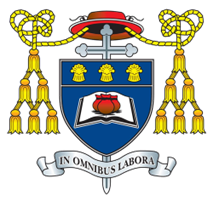 Who is responsible for providing support in schoolDescribe medical needs and give details of child’s symptoms, triggers, signs, treatments, facilities, equipment or devices, environmental issues etcName of medication, dose, method of administration, when to be taken, side effects, contra-indications, administered by/self-administered with/without supervisionDaily care requirements (if required)Specific support for the pupil’s educational, social and emotional needsArrangements for school visits/trips etcOther informationDescribe what constitutes an emergency, and the action to take if this occursWho is responsible in an emergency (state if different for off-site activities)Plan developed withStaff training needed/undertaken – who, what, whenForm copied toName of school/settingSt Nicholas Catholic High SchoolSt Nicholas Catholic High SchoolSt Nicholas Catholic High SchoolSt Nicholas Catholic High SchoolStudent’s nameYear/formDate of birthStudent’s addressMedical diagnosis or conditionDateReview dateFamily Contact InformationNamePhone no. (work)(home)(mobile)NameRelationship to childPhone no. (work)(home)(mobile)Clinic/Hospital ContactNamePhone no.G.P.NamePhone no.